M e s t o Hanušovce nad Topľou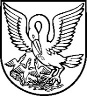                       Mierová 333/3, 094 31Oznámenie o voľnom pracovnom miesteV zmysle §11a zákona č.317/2009 Z. z. o pedagogických zamestnancoch a odborných zamestnancoch a o zmene a doplnení niektorých zákonov zverejňujeme informáciu o voľnom pracovnom mieste pedagogického zamestnanca: Názov a adresa zamestnávateľa: Mesto Hanušovce nad Topľou, Mierová 333/3, 094 31 Kategória voľného pracovného miesta: špeciálny pedagóg/školský psychológPredpoklady: podľa zákona č. 317/2009 Z. z. o pedagogických zamestnancoch a odborných zamestnancoch a o zmene a doplnení niektorých zákonov resp. podľa vyhlášky MŠ SR č. 437/2009 Z. z., ktorou sa ustanovujú kvalifikačné predpoklady a osobitné kvalifikačné požiadavky pre jednotlivé kategórie pedagogických zamestnancov a odborných zamestnancov.Pracovný pomer na dobu: určitú Platové podmienky: určené v zmysle zákona č. 317 /2009 Z. z. o pedagogických zamestnancoch a odborných zamestnancoch a o zmene a doplnení niektorých zákonov, zákona č. 553/2003 Z. z. o odmeňovaní niektorých zamestnancov pri výkone práce vo verejnom záujme a o zmene a doplnení niektorých zákonov. Požadované doklady: • žiadosť o prijatie do zamestnania • profesijný životopis • doklady o ukončenom vzdelaní • doklad o ukončenom adaptačnom vzdelávaní (ak ho už máte ukončené)• súhlas so spracovaním osobných údajov Žiadosti o prijatie do zamestnania spolu s požadovanými dokladmi doručte najneskôr do 13.09.2019 do 12.00 hod. na adresu: Mesto Hanušovce nad Topľou, Mierová 333/3, 094 31 • Na obálku uveďte: ,,Žiadosť o prijatie do zamestnania ŠP MŠ – neotvárať“ Pre posúdenie dodržania lehoty je rozhodujúci dátum a hodina doručenia žiadosti nie dátum poštovej podacej pečiatky.Žiadosti doručené po stanovenom termíne nebudú akceptované a nebudú do ústneho pohovoru zaradené. Vyhlasovateľ' si vyhradzuje právo nezaradiť' do ústneho pohovoru tých uchádzačov, ktorí nespĺňajú požadované podmienky. S uchádzačmi spĺňajúcimi predpoklady bude urobený ústny pohovor. Ústny pohovor sa uskutoční 16.09.2019 v čase od 09:00 hod. v zasadačke MsÚ Hanušovce n/ T., Mierová 333/3, 094 31.V Hanušovciach nad Topľou, 23.8.2019 PhDr. Štefan Straka, v. r.             primátor